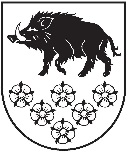 LATVIJAS REPUBLIKAKANDAVAS NOVADA DOMEDārza iela 6, Kandava, Kandavas novads, LV – 3120, Reģ. Nr.90000050886, Tālrunis 631 82028, fakss 631 82027, e-pasts: dome@kandava.lvKandavā 15.11.2019. Nr.3-12-5/1755 SIA Firma L4Jelgavas iela 90, Rīga, LV – 1004 firmaL4@L4.lvPar SIA “EURO SKANDI AUTO”paredzēto darbībuKandavas novadāKandavas novada domē 2019.gada 8.oktobrī  (reģ. nr. 3-12-2/1926) saņemta Jūsu vēstule par SIA “EURO SKANDI AUTO” paredzēto darbību Kandavas novadā.Informēja, ka mūsu rīcībā ir sekojoši dokumenti;Kandavas novada domes izdota Bieži sastopamo derīgo izrakteņu ieguves atļauja Nr. 3-31/4, izsniegta SIA “Rūdolfi” reģ. Nr. 40103557943. Atļauja izsniegta 2013.gada 5.jūnijā un ir derīga līdz 2037.gada 10.jūlijam.SIA “Firma L4” Ziņojums par grodu aku monitoringu un putekļu koncentrācijas mērījumiem Kandavas novada Cēres pagastā.Iedzīvotāju sūdzība par Cēres apvedceļa atputekļošanu, saņemta Kandavas novada domē 2013.gada 12.jūnijā (Nr. 3-20/5).Laikraksta Neatkarīgās Tukuma ziņas, avīzes raksts (2013.gada 19.decembris)  Par kajeriem, ceļiem un Cēres iedzīvotāju izmisumu.Telefoniski saņemtas sūdzības no Cēres pagasta iedzīvotājiem.Kandavas novada domes izpilddirektors						Egīls DudeDOKUMENTS PARAKSTĪTS AR DROŠU ELEKTRONISKO PARAKSTU UN SATUR LAIKA ZĪMOGSE.Dudetālr. 63107365egils.dude@kandava.lv